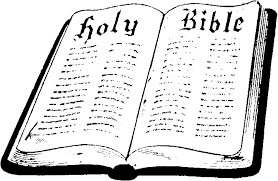 In Class WorksheetSession 2MarkIn Ten Words or Less – Jesus is God’s Son, a suffering servant of all people.Know Your Bible, page 62Portrayal of Christ:  SERVANT – Although Jesus is the promised Messiah and King, He did not lord it over His disciples but spent His earthly life demonstrating the kingdom quality of humbly serving others.  (See Mark 10:43-45.)Target Audience:  GENTILES – John Mark accompanied Paul and Barnabas on their missionary journeys to a predominantly Gentile world.  He undoubtedly had these Gentile believers in mind as he wrote his account of the life of Christ.So What Should We Expect To Find in This Book?  Why?Is There Anything We Would NOT Expect To Find?  Why?